Your recent request for information is replicated below, together with our response.Figures and details of reports and cases your force has dealt with year by year from 2019-2023 regarding vehicle hit-and-runs.  
Please state the year, the outcome of the report/case, and if the victim was seriously injured or died in the crash.In response to your request, the table below details recorded road traffic collisions (RTCs) where at least one vehicle involved is recorded as ‘hit and run’ on the Police Scotland RTC CRaSH database.By ‘outcome’ it is assumed you are looking for any information as regards associated criminality.On that basis I regret to inform you that I am unable to provide you with the information you have requested, as it would prove too costly to do so within the context of the fee regulations.  As you may be aware the current cost threshold is £600 and I estimate that it would cost well in excess of this amount to process your request.  To explain, any such information would be held in crime/ case recording systems as opposed to the RTC CRaSH database, meaning that all road traffic offence data would have to be cross referred with the RTCs listed below, to establish what recorded/ detected offences were connected to the collision.Given the numbers involved, that is an exercise we estimate would far excess the £600 limit in terms of resources.As such, and in terms of section 16(4) of the Act where section 12(1) (Excessive Cost of Compliance) has been applied, this represents a refusal notice for the information sought.All statistics are provisional and should be treated as management information. 
All data have been extracted from Police Scotland internal systems and are correct as at 11/04/2023.
Data excludes non-injury collisions as per standard operating procedure.
CRaSH was implemented within D Division on 12th June 2019 and on 3rd July 2019 across the other Police Divisions within Police Scotland. CRaSH replaced the existing procedures for recording Road Traffic Collisions.
The data is subject to change and will be updated on the next extract of data from CRaSH on 3rd May 2023.
Road Traffic Collisions have been identified between the specified time period for Police Scotland.  
Where at least one vehicle involved in the Road Traffic Collision has been identified as a "Hit and Run", the Road Traffic Collision has been selected and displayed within Table1. 
Please note, this is a count of Road Traffic Collisions, and not vehicles.
Please note, each record would need to be read to confirm the full circumstances.If you require any further assistance please contact us quoting the reference above.You can request a review of this response within the next 40 working days by email or by letter (Information Management - FOI, Police Scotland, Clyde Gateway, 2 French Street, Dalmarnock, G40 4EH).  Requests must include the reason for your dissatisfaction.If you remain dissatisfied following our review response, you can appeal to the Office of the Scottish Information Commissioner (OSIC) within 6 months - online, by email or by letter (OSIC, Kinburn Castle, Doubledykes Road, St Andrews, KY16 9DS).Following an OSIC appeal, you can appeal to the Court of Session on a point of law only. This response will be added to our Disclosure Log in seven days' time.Every effort has been taken to ensure our response is as accessible as possible. If you require this response to be provided in an alternative format, please let us know.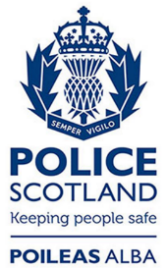 Freedom of Information ResponseOur reference:  FOI 23-0872Responded to:  2023Collision Severity20192020202120222023 to 31 MarchFatal43630Serious8066536313Slight24617717013917Total33024622920530